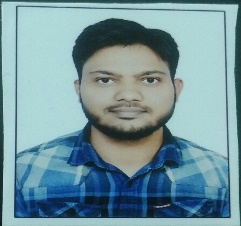 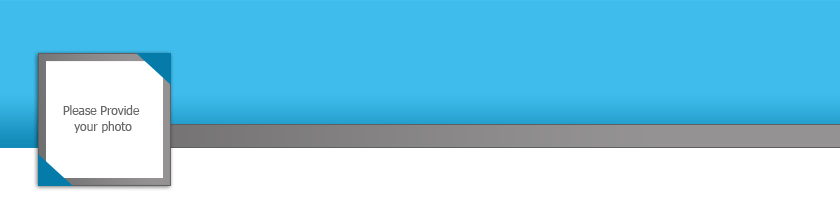 Core Competencies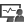 Profile SummaryMCA from Dr. Bam University , Aurangabad with overall 6+ years of experience in Cloud Computing, Software Quality and Big DataHadoop Technology Currently associated with “Virtuous Soft Solutions Pvt Ltd” as a Hadoop AdministratorHands-on experience in installing Hadoop in the Amazon cloud using Amazon cloud product like EC2, EMRand S3Experience in installing apache Hadoop, Cloudera manager and implementing sub Hadoop projects Strong knowledge and experience with a range ofbig Data component such as HDFC,YARN,MapReduce, Hive, Sqoop, Flumes and PigExperience in handling various failover e.g. Namenode failover, Datanode failoverCommissioning and Decommissioning Hadoop nodes Adding/removing nodes to an existing Hadoop nodes Configuring various components such as HDFS, YARN, MapReduce (MR1 & MR2), Sqoop, Flume, Pig, Hive, Zookeeper, Oozie , SentryFlume configuration to load log files into HDFSOozie configuration for developer teamSqoop configuration to import/export data to/from MySQL databases.Soft Skills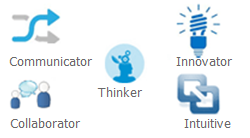 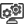 Education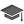 2013	Master Computer Applicationfrom Millennium Institute of Management, Aurangabad, India2010	Bachelor of Science in Information Technology from Yeshwant College of IT  Parbhani, India2007Senior Secondary (12th) - (Science) from Pune Board2005Higher Secondary (10th) from Pune Board  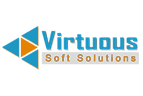 Career Timeline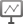 Currently associated with “Virtuous Soft Solutions”as a “ Hadoop Administrator”From January 2015 till nowSoftware Engineer (Cloud Support) at “Virtuous Soft Solutions” From June 2012 to December 2014Work ExperienceHadoop Administrator #1 – Tourism Data AnalysisData:The dataset comprises attributes like: City pair (combination of from and to), adults traveling, seniors traveling, children traveling, air booking price, car booking price, etc.About Project:RDBMS Structure of transactional data from all over the globe. Injection DATA in HDFS Using Sqoop  .Using Hadoop ETL we discover valuable insight from that structure data using Hadoop namely Pig, Hive and Impala We receive data in encrypted form via sftp.First we decrypt data and load data on Hadoop File System schedule jobs using Oozie server. Structure data filter and loaded into Hive table.Using Impala and Hive we performed query on databases. Hue server is used for this operation where we can design jobs and load data and perform query on data using Hive and Impala. For data visualization we have integrated tableau server to Hadoop Cluster.             Hadoop Administrator #2 – Customer Complaints AnalysisData:Publicly available dataset, containing a few lakh observations with attributes like; Customer ID, Payment Mode, Product Details, Complaint, Location, Status of the complaint, etc.About Project:RDBMS Structure of transactional data from all over the globe. Injection DATA in HDFS Using Sqoop  .Using Hadoop ETL we discover valuable insight from that structure data using Hadoop namely Pig, Hive and Impala We receive data in encrypted form via sftp.First we decrypt data and load data on Hadoop File System schedule jobs using Oozie server. Structure data filter and loaded into Hive table.Using Impala and Hive we performed query on databases. Hue server is used for this operation where we can design jobs and load data and perform query on data using Hive and Impala. For data visualization we have integrated tableau server to Hadoop Cluster.Responsibilities:Deployed CDH cluster, configured using CM on AWS cloudSqooped data from databaseEnabled Name node High Availability on production clusterAdding / removing nodes to an existing Hadoop cluster.Configured flume.Responsible for cluster monitoringInstalled and configured SentryAdded new Data Nodes when needed and balanced the clusterWork with team to plan and deploy new Hadoop environments.Previous Experience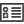  Software Engineer ( Cloud Support and Testing ) Highlights:Configure and Deploying EMR cluster on AWS Cloud.Provide Hadoop Eco system (Services) as per developer team requirement.Configure instances or Hadoop cluster as per the requirement.Terminate cluster after Data has been processed.Technical Skills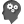 Hadoop Eco-System : HDFC,YARN,Hue,Pig,Hive,Sqoop,Flume and apache HadoopOperating System     :Windows Family and Ubuntu LinuxEnterprise Hadoop                    : Apache Hadoop 2 and Cloudera CDHCloudera Platform & Services  :  AWS:- S3,EC2,EMR,VPCCertifications 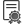 Hadoop Administrator-From Big Data UniversityCLOUDU certification from RackspaceISTQB Certified Foundation Software TesterCareer TimelineCurrently associated with “Virtuous Soft Solutions”as a “ Hadoop Administrator”From January 2015 till nowSoftware Engineer (Cloud Support) at “Virtuous Soft Solutions” From June 2012 to December 2014Work ExperienceHadoop Administrator #1 – Tourism Data AnalysisData:The dataset comprises attributes like: City pair (combination of from and to), adults traveling, seniors traveling, children traveling, air booking price, car booking price, etc.About Project:RDBMS Structure of transactional data from all over the globe. Injection DATA in HDFS Using Sqoop  .Using Hadoop ETL we discover valuable insight from that structure data using Hadoop namely Pig, Hive and Impala We receive data in encrypted form via sftp.First we decrypt data and load data on Hadoop File System schedule jobs using Oozie server. Structure data filter and loaded into Hive table.Using Impala and Hive we performed query on databases. Hue server is used for this operation where we can design jobs and load data and perform query on data using Hive and Impala. For data visualization we have integrated tableau server to Hadoop Cluster.             Hadoop Administrator #2 – Customer Complaints AnalysisData:Publicly available dataset, containing a few lakh observations with attributes like; Customer ID, Payment Mode, Product Details, Complaint, Location, Status of the complaint, etc.About Project:RDBMS Structure of transactional data from all over the globe. Injection DATA in HDFS Using Sqoop  .Using Hadoop ETL we discover valuable insight from that structure data using Hadoop namely Pig, Hive and Impala We receive data in encrypted form via sftp.First we decrypt data and load data on Hadoop File System schedule jobs using Oozie server. Structure data filter and loaded into Hive table.Using Impala and Hive we performed query on databases. Hue server is used for this operation where we can design jobs and load data and perform query on data using Hive and Impala. For data visualization we have integrated tableau server to Hadoop Cluster.Responsibilities:Deployed CDH cluster, configured using CM on AWS cloudSqooped data from databaseEnabled Name node High Availability on production clusterAdding / removing nodes to an existing Hadoop cluster.Configured flume.Responsible for cluster monitoringInstalled and configured SentryAdded new Data Nodes when needed and balanced the clusterWork with team to plan and deploy new Hadoop environments.Previous Experience Software Engineer ( Cloud Support and Testing ) Highlights:Configure and Deploying EMR cluster on AWS Cloud.Provide Hadoop Eco system (Services) as per developer team requirement.Configure instances or Hadoop cluster as per the requirement.Terminate cluster after Data has been processed.Technical SkillsHadoop Eco-System : HDFC,YARN,Hue,Pig,Hive,Sqoop,Flume and apache HadoopOperating System     :Windows Family and Ubuntu LinuxEnterprise Hadoop                    : Apache Hadoop 2 and Cloudera CDHCloudera Platform & Services  :  AWS:- S3,EC2,EMR,VPCCertifications Hadoop Administrator-From Big Data UniversityCLOUDU certification from RackspaceISTQB Certified Foundation Software TesterCareer TimelineCurrently associated with “Virtuous Soft Solutions”as a “ Hadoop Administrator”From January 2015 till nowSoftware Engineer (Cloud Support) at “Virtuous Soft Solutions” From June 2012 to December 2014Work ExperienceHadoop Administrator #1 – Tourism Data AnalysisData:The dataset comprises attributes like: City pair (combination of from and to), adults traveling, seniors traveling, children traveling, air booking price, car booking price, etc.About Project:RDBMS Structure of transactional data from all over the globe. Injection DATA in HDFS Using Sqoop  .Using Hadoop ETL we discover valuable insight from that structure data using Hadoop namely Pig, Hive and Impala We receive data in encrypted form via sftp.First we decrypt data and load data on Hadoop File System schedule jobs using Oozie server. Structure data filter and loaded into Hive table.Using Impala and Hive we performed query on databases. Hue server is used for this operation where we can design jobs and load data and perform query on data using Hive and Impala. For data visualization we have integrated tableau server to Hadoop Cluster.             Hadoop Administrator #2 – Customer Complaints AnalysisData:Publicly available dataset, containing a few lakh observations with attributes like; Customer ID, Payment Mode, Product Details, Complaint, Location, Status of the complaint, etc.About Project:RDBMS Structure of transactional data from all over the globe. Injection DATA in HDFS Using Sqoop  .Using Hadoop ETL we discover valuable insight from that structure data using Hadoop namely Pig, Hive and Impala We receive data in encrypted form via sftp.First we decrypt data and load data on Hadoop File System schedule jobs using Oozie server. Structure data filter and loaded into Hive table.Using Impala and Hive we performed query on databases. Hue server is used for this operation where we can design jobs and load data and perform query on data using Hive and Impala. For data visualization we have integrated tableau server to Hadoop Cluster.Responsibilities:Deployed CDH cluster, configured using CM on AWS cloudSqooped data from databaseEnabled Name node High Availability on production clusterAdding / removing nodes to an existing Hadoop cluster.Configured flume.Responsible for cluster monitoringInstalled and configured SentryAdded new Data Nodes when needed and balanced the clusterWork with team to plan and deploy new Hadoop environments.Previous Experience Software Engineer ( Cloud Support and Testing ) Highlights:Configure and Deploying EMR cluster on AWS Cloud.Provide Hadoop Eco system (Services) as per developer team requirement.Configure instances or Hadoop cluster as per the requirement.Terminate cluster after Data has been processed.Technical SkillsHadoop Eco-System : HDFC,YARN,Hue,Pig,Hive,Sqoop,Flume and apache HadoopOperating System     :Windows Family and Ubuntu LinuxEnterprise Hadoop                    : Apache Hadoop 2 and Cloudera CDHCloudera Platform & Services  :  AWS:- S3,EC2,EMR,VPCCertifications Hadoop Administrator-From Big Data UniversityCLOUDU certification from RackspaceISTQB Certified Foundation Software TesterCareer TimelineCurrently associated with “Virtuous Soft Solutions”as a “ Hadoop Administrator”From January 2015 till nowSoftware Engineer (Cloud Support) at “Virtuous Soft Solutions” From June 2012 to December 2014Work ExperienceHadoop Administrator #1 – Tourism Data AnalysisData:The dataset comprises attributes like: City pair (combination of from and to), adults traveling, seniors traveling, children traveling, air booking price, car booking price, etc.About Project:RDBMS Structure of transactional data from all over the globe. Injection DATA in HDFS Using Sqoop  .Using Hadoop ETL we discover valuable insight from that structure data using Hadoop namely Pig, Hive and Impala We receive data in encrypted form via sftp.First we decrypt data and load data on Hadoop File System schedule jobs using Oozie server. Structure data filter and loaded into Hive table.Using Impala and Hive we performed query on databases. Hue server is used for this operation where we can design jobs and load data and perform query on data using Hive and Impala. For data visualization we have integrated tableau server to Hadoop Cluster.             Hadoop Administrator #2 – Customer Complaints AnalysisData:Publicly available dataset, containing a few lakh observations with attributes like; Customer ID, Payment Mode, Product Details, Complaint, Location, Status of the complaint, etc.About Project:RDBMS Structure of transactional data from all over the globe. Injection DATA in HDFS Using Sqoop  .Using Hadoop ETL we discover valuable insight from that structure data using Hadoop namely Pig, Hive and Impala We receive data in encrypted form via sftp.First we decrypt data and load data on Hadoop File System schedule jobs using Oozie server. Structure data filter and loaded into Hive table.Using Impala and Hive we performed query on databases. Hue server is used for this operation where we can design jobs and load data and perform query on data using Hive and Impala. For data visualization we have integrated tableau server to Hadoop Cluster.Responsibilities:Deployed CDH cluster, configured using CM on AWS cloudSqooped data from databaseEnabled Name node High Availability on production clusterAdding / removing nodes to an existing Hadoop cluster.Configured flume.Responsible for cluster monitoringInstalled and configured SentryAdded new Data Nodes when needed and balanced the clusterWork with team to plan and deploy new Hadoop environments.Previous Experience Software Engineer ( Cloud Support and Testing ) Highlights:Configure and Deploying EMR cluster on AWS Cloud.Provide Hadoop Eco system (Services) as per developer team requirement.Configure instances or Hadoop cluster as per the requirement.Terminate cluster after Data has been processed.Technical SkillsHadoop Eco-System : HDFC,YARN,Hue,Pig,Hive,Sqoop,Flume and apache HadoopOperating System     :Windows Family and Ubuntu LinuxEnterprise Hadoop                    : Apache Hadoop 2 and Cloudera CDHCloudera Platform & Services  :  AWS:- S3,EC2,EMR,VPCCertifications Hadoop Administrator-From Big Data UniversityCLOUDU certification from RackspaceISTQB Certified Foundation Software Tester